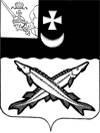 АДМИНИСТРАЦИЯ БЕЛОЗЕРСКОГО  МУНИЦИПАЛЬНОГО ОКРУГА ВОЛОГОДСКОЙ ОБЛАСТИП О С Т А Н О В Л Е Н И Еот _______________ № _____О внесении дополнения в постановление администрации Белозерскогомуниципального округа от 26.04.2023 № 529В соответствии с постановлением Правительства Российской Федерации от 09.10.2021 № 1723 «Об утверждении Правил предоставления сведений, содержащихся в едином федеральном информационном регистре, содержащем сведения о населении Российской Федерации, в том числе перечня указанных сведений и сроков их предоставления,  и перечня обезличенных персональных данных, содержащихся в едином федеральном информационном  регистре, содержащем сведения о населении Российской Федерации»,  ПОСТАНОВЛЯЮ:Внести в постановление администрации Белозерского муниципального округа Вологодской области от 26.04.2023 № 529 «Об  утверждении административного регламента предоставления муниципальной услуги по прекращению права постоянного (бессрочного) пользования или пожизненного наследуемого владения земельным участком при отказе землепользователя, землевладельца от принадлежащего им права на земельный участок» изменение, дополнив главу III административного регламента «Состав, последовательность сроки выполнения административных процедур, требования к порядку их выполнения, в том числе особенности выполнения административных процедур в электронной форме, а также особенности выполнения административных процедур в МФЦ» пунктом 3.5. следующего содержания:  «3.5. Описание процедуры направления межведомственных запросов3.5.1. В случае, если заявитель по своему усмотрению не представил документы, указанные в пункте 2.7.1 административного регламента, или представил их с нарушением требований, установленных подразделом 2.7 административного регламента, лицо ответственное за предоставление муниципальной услуги, обеспечивает направление межведомственных запросов с целью получения  следующих сведений:выписку из Единого государственного реестра недвижимости о правах отдельного лица на имевшиеся (имеющиеся) у него объекты недвижимости – в Росреестр;о документе, удостоверяющем личность физического лица - в Министерство внутренних дел Российской Федерации / предусмотренных подпунктом «а» пункта 2 Приложения 1 Перечня10 из Единого федерального информационного регистра, содержащего сведения о населении Российской Федерации (далее – ФГИС ЕРН) –  в Федеральную налоговую службу; выписку из Единого государственного реестра юридических лиц (для заявителей - юридических лиц) - в Федеральную налоговую службу;документы, удостоверяющие права на землю, а в случае их отсутствия - копия решения исполнительного органа государственной власти или органа местного самоуправления, предусмотренных статьей 392 Земельного кодекса Российской Федерации, о предоставлении земельного участка – в органы местного самоуправления.3.5.2. Межведомственный запрос на бумажном носителе подписывается начальником Уполномоченного органа или лицом, его замещающим, и заверяются печатью Уполномоченного органа.3.5.3. Межведомственный запрос, выполненный в форме электронного документа, подписывается усиленной квалифицированной электронной подписью начальника Уполномоченного органа или лица, его замещающего.3.5.4. Межведомственный запрос в форме электронного документа направляется посредством единой системы межведомственного электронного взаимодействия, на бумажном носителе - заказным почтовым отправлением».2. Настоящее постановление подлежит официальному опубликованию в газете «Белозерье» и размещению на официальном сайте Белозерского муниципального округа в информационно-коммуникационной сети «Интернет».Глава округа:                                                                 Д. А. Соловьев